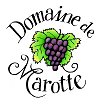 Rental conditionsTo make your holiday as pleasant as possible, the gites have been furnished with care. May we ask you to show the necessary respect, not only for the gîte, the furnishings and the material, but also for the environment.1. InsideTake care and respect for the gite, other people will rent the gites after you. As the owner / lessor, we always retain the right to be allowed to enter the rented spaces during your stay and at our request, or to have them entered for inspection and / or urgent maintenance work.The property must be managed with due care by the tenant during the rental period and the tenant is liable for any damage caused during the stay.When you leave, please return all the material and furniture that you may have moved to their original location.2. OutsideEnjoy nature and take care of it. Campfires and charcoal barbeque are not allowed.3. GeneralIf things are broken, do not hesitate to tell us. It is always cumbersome to arrange things afterwards, after departure. If you need anything (material, information, help, ...) please ask us.4. Payment termsThe reservation is only accepted after payment of the requested advance when booking.The remaining payment of the rent, the rent guarantee and the final cleaning must be paid according to the terms described in the confirmation email.5. Changes to the rental agreementThese changes are only possible after agreement has been reached in writing between the lessor and the lessee.The tenant can cancel the lease at any time provided that this is done in writing with due observance of the following article (cancellation costs)6. CancellationThe cancellation costs are as follows:Free: if the booking was placed less than 7 working days ago and if there is no last-minute booking. There is a last-minute booking if the start date of the reservation is within 7 working days of the booking date.40% of the rent: up to 7 weeks before the arrival date100% of the rent: from 7 weeks before the arrival date7. LiabilityThe lessor is not liable for damage suffered by the tenant in the context of the exercise of a profession or business.In the event of war, strike, natural disasters, death of the landlord and the like, the landlord can terminate the tenancy agreement without compensation for possible damage.The tenant must, if desired, be responsible for travel insurance and cancellation insurance.The lessor is not liable for any accidents.